Losy zawodowe absolwentówAkademii Polonijnej w CzęstochowieSzanowni Państwo,Pragniemy zaprosić Pana/Panią do wzięcia udziału w badaniu losów zawodowych absolwentów 
Akademii Polonijnej w Częstochowie.Celem badania jest poznanie w jaki sposób kształtuje się kariera zawodowa naszych absolwentów, realizacja planów zawodowych oraz ocena przydatności kształcenia w AP .W związku z tym zwracamy się z prośbą o wypełnienie ankiety. Badanie będzie miało charakter poufny, co oznacza, że informacje uzyskane od Państwa posłużą wyłącznie do utworzenia zestawień statystycznych.Czy gdyby dzisiaj mógł/mogła Pan/i zadecydować o wyborze studiów, to:Proszę ocenić w jakim stopniu ukończone studia w AP wpłynęły na: gdzie 1 oznacza, że dany aspekt ocena Pan/i bardzo nisko, a 5 bardzo wysoko.pogłębienie wiedzy teoretyczne:  umiejętności do wykonywania wyuczonego zawodu: umiejętności w pracy zespołowej: komunikację interpersonalną:  samodzielne kształcenie/doskonalenie się: realizację własnych zainteresowań: Czy po ukończeniu studiów pierwszego stopnia w AP kontynuował/a/ Pan/i/ studia?Jak ocenia Pan/i trudność ze znalezieniem pracy?Jaki jest Pana/i status na rynku pracy?Jak ocenia Pan/i swoją karierę zawodowąJak ocenia Pan/Pani zgodność wykonywanego zawodu z wykształceniem?Czy dyplom AP   ułatwił Pani/Panu zdobycie pracy?Jak Pan/i ocenia przydatność wiedzy zdobytej podczas studiowania w swojej pracy zawodowej:Z perspektywy Pana/i doświadczeń zawodowych, proszę wskazać które czynniki okazały się szczególnie przydatne:METRYCZKA Dziękujemy za wypełnienie ankiety i prosimy o przesłanie wypełnionej na adres e-mail: dziekanat@ap.edu.pl lub biurokarier@ap.edu.pl.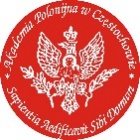 Akademia Polonijna w Częstochowie Wydział Interdyscyplinarnytel. (0)34 36 84 229 lub 248e-mail: dziekanat@ap.edu.pl                                    Płeć:Tryb studiówKierunek:Uzyskany tytuł:Rok ukończenia studiówData: